产科高级临床技能及新进展（高级产科生命支持）培训班暨第一届危重孕产妇抢救团队培训会通知尊敬的          医师：为了提高产科救治能力，提高各级医疗单位快速反应团队的抢救水平，保障孕产妇的生命安全，降低孕产妇死亡率，推动产科重症医学的发展，由中华医学会北京分会主办，中国医学科学院北京协和医院承办的国家级继续医学教育项目“产科高级临床技能及新进展（高级产科生命支持）培训班暨第一届危重孕产妇抢救团队培训会” 将于2019年11月15-17日。本次会议将聚焦产科热点问题，介绍产科危急重症诊治新进展，促进规范化诊治。同时，将通过模拟场景进行团队化急救演练培训，团队由产科医师2人、麻醉师1人及助产士（护士）1人组成，以提高团队的实战技能和抢救能力。本次培训会将分为讲座和模拟培训两部分，授予国家级I类学分4分，免注册费。诚挚邀请妇产科、产房、麻醉科、手术室医护人员参加。主办单位：中华医学会北京分会中国医学科学院北京协和医院妇产科时间讲座:（2019年11月15日），团队培训（2019年11月16-17日）地点： 北京协和医院教学楼三层阶梯教室（会议），教学楼7层（团队培训）联系人及联系电话：胡医生 Tel 18601176913备注：1、本次培训免注册费，因场地有限，请务必提前报名，报满即止     2、本市参会人员请携带学分卡刷卡记分 报名须知：报名不收取注册费，团队培训请已报名单位按单位汇总报名参会回执；2、讲座培训采用在线报名方式，进入报名链接或者扫描报名二维码报名，前100名报名者提供免费午餐，报名截止日期2019年11月12日；讲座培训课授予国家级I类学分，每天刷卡每天记2学分，北京地区学员请携带学分卡，外地学员需要缴纳10元学分证工本费；需要学分学员请于7：30-8：00到会场门口签到，会议结束后于签到处领学分证/刷学分卡。报名链接：https://www.wenjuan.com/s/fIJb6f/  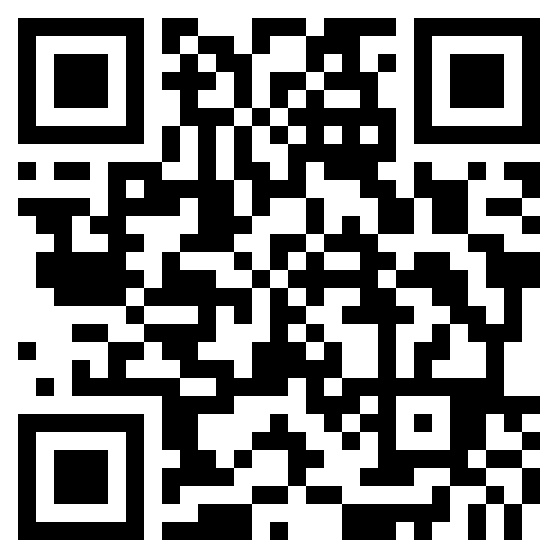 产科高级临床技能及新进展（高级产科生命支持）培训班团队培训参会回执中华医学会北京分会中国医学科学院北京协和医院妇产科 产科中心2019年10月产科高级临床技能及新进展（高级产科生命支持）培训班暨第一届危重孕产妇抢救团队培训会日程安排时间：2019年11月15日（周五）地点：北京协和医院教学楼三层阶梯教室团队培训时间(2019年11月16-17日，周六及周日)地点北京协和医院教学楼7层内容：羊水栓塞（产后出血、成人复苏、医护配合及麻醉管理等）新生儿窒息复苏单位名称联系人手机和Email： 联系人手机和Email： 联系人手机和Email： 联系人手机和Email： 联系人手机和Email： 联系人手机和Email： 姓名性别科室职务/职称电话手机备注： 备注： 备注： 备注： 备注： 备注： 时间 题目报告人单位08:00-08:15开幕式刘俊涛北京协和医院08:15-08:50子痫前期的规范化诊治高劲松北京协和医院08:50-09:25北京市孕产妇死亡现状及分析刘凯波北京妇产医院09:25-10:00妊娠合并系统性红斑狼疮宋亦军北京协和医院10:00-10:35产房安全李蕊北京协和医院10:35-11:10危重孕产妇的麻醉管理裴丽坚北京协和医院11:10-11:45妊娠合并重症感染马小军北京协和医院11:45-12:20妊娠合并抗磷脂抗体综合征赵久良北京协和医院12:20-13:30午休13:30-14:05妊娠合并肺动脉高压李燕娜安贞医院14:05-14:40孕产妇抢救中的管理——团队分工及合作张晓红北大人民医院14:40-15:15子宫瘢痕妊娠的诊治刘欣燕北京协和医院15:15-15:50羊水栓塞的临床诊断与处理杨慧霞北大一院15:50-16:25宫内感染蔺莉北大国际16:25-17:00产科大出血中的容量复苏宋英娜北京协和医院